0 x 12 =1 x 12 =2 x 12 =3 x 12 =4 x 12 =5 x 12 =6 x 12 =7 x 12 =8 x 12 =9 x 12 =1203624604884721089610 x 12 =11 x 12 =12 x 12 =12 x 0 =12 x 1 =12 x 2 =12 x 3 =12 x 4 =12 x 5 =12 x 6 =132120014424124836726012 x 7 =12 x 8 =12 x 9 =12 x 10 =12 x 11 =12  12 =24  12 =36  12 =48  12 =60  12 =96841201081132325472  12 =84  12 =96  12 =108  12 =120  12 =132  12 =144  12 =0  12 =12  1 =24  2 =76981110012121236  3 =48  4 =60  5 =72  6 =84  7 =96  8 =108  9 =120  10 =132  11 =0 + 12 =1212121212121212121212 + 12 =24 + 12 =36 + 12 =48 + 12 =60 + 12 =72 + 12 =84 + 12 =96 + 12 =108 + 12 =120 + 12 =36246048847210896132120132 + 12 =12 - 12 =24 - 12 =36 - 12 =48 - 12 =60 - 12 =72 - 12 =84 - 12 =96 - 12 =108 - 12 =01442412483672609684120 - 12 =132 - 12 =144 - 12 =12 + 12 + 12 =24 + 12 + 12 =36 + 12 + 12 =48 + 12 + 12 =60 + 12 + 12 =72 + 12 + 12 =10813212048367260968484 + 12 + 12 =96 + 12 + 12 =108 + 12 + 12 =120 + 12 + 12 =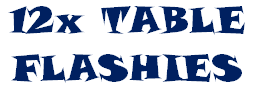 120108144132